Bringing Forward God’s Tithes and Our Gifts*Doxology # 95   Praise God from whom all blessings flow; praise him, all Creatures here below; praise him above, ye heavenly host; praise Father, Son, and Holy Ghost. Amen.*Prayer of ThanksgivingSharing of Joys and ConcernsThe Lord’s PrayerOur Father, who art in heaven, hallowed be thy name. Thy kingdom come, Thy will be done on earth as it is in heaven. Give us this day our daily bread and forgive us our trespasses, as we forgive those who trespass against us. And lead us not into temptation, but deliver us from evil. For thine is the kingdom, and the power, and the glory, forever. Amen.*Singing Our Faith # 277    “Tell Me the Stories of Jesus”*Blessing and Dismissal*PostludeScatter to Serve God & NeighborWelcome to all! We gather to praise God for the innumerable blessings given to us and to grow deeper in the Spirit. Joyfully, let us lift our hearts to God.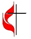 DIRECTORY OF CHESTNUT HILL UNITED METHODIST CHURCH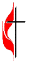 Chestnut Hill United Methodist Church                   10:30 a.m. ~ March 24, 2024 ~ Palm SundayOur ministry vision for the Virginia Annual Conference is “to be disciples of Jesus Christ who are lifelong learners, who influence others to serve.” Welcome! Join us in worshiping God!Prelude	Welcome and Ministry Announcements  Welcome in the name of Christ our Lord. Please register your attendance, printing your name, address, phone, and email, on the attendance pad provided on your pew. Thank you for silencing cell phones as we gather to worship God.Invocation*GreetingRide on, ride on in majesty!Hear all the tribes hosanna cry;O Savior meek, pursue Your roadwith palms and scattered garments strowed.Ride on, ride on in majesty!In lowly pomp ride on to die.O Christ, Your triumphs now beginover captive death and conquered sin.Ride on, ride on in majesty!The host of angels in the skylook down with sad and wondering eyesto see the approaching Sacrifice.Ride on, ride on in majesty!Your last and fiercest strife is nigh.The Father on His sapphire throneawaits His own anointed Son.Ride on, ride on in majesty!In lowly pomp ride on to die,bow Your meek head to mortal pain,then take, O Christ, Your power and reign.         (Henry Hart Milman, 19th century)*Singing Our Faith # 278    “Hosanna, Loud Hosanna”Opening PrayerAlmighty and everliving God, in your tender love for the human race you sent your Son our Savior Jesus Christ to take upon him our nature, and to suffer death upon the cross, giving us the example of his great humility: Mercifully grant that we may walk in the way of his suffering, and also share in his resurrection; through Jesus Christ our Lord, who lives and reigns with you and the Holy Spirit, one God, for ever and ever. Amen.Special MusicGreeting Friends and NeighborsPrayer for IlluminationIlluminating God, today, you march into Jerusalem to save us. Guide us, through the wisdom of your Spirit, that we might see what you are calling us to see, to know what you are calling us to know, and to feel what you are calling us to feel, that we may respond to your Gospel call of grace with gladsome hearts and minds.  Amen.Scripture Lesson		Mark 11:1-11The Word of God for the people of God. 	Thanks be to God.Singing Our Faith # 359    “Alas! And Did My Savior Bleed”The Good News	            “One Minute…”**Calendar ****Looking Ahead on the Calendar **Easter OfferingOur goal will be $5,000 for maintenance expenses for sanctuary heating, fellowship hall roof leakage, and Prayer Garden updating (area outside of Commons area). 10% of this offering will go to Miriam's House. Easter envelopes are provided in the pew racks. For the Grocery Cart: MarchPop-top cans of meats, soups, pasta dishes, and vegetables, body wash, and shampoo. Place donations in the grocery cart, located in the Commons.Cards for Homebound MembersPlease take a moment to sign the cards for our homebound members/friends that Erin has placed in the Commons.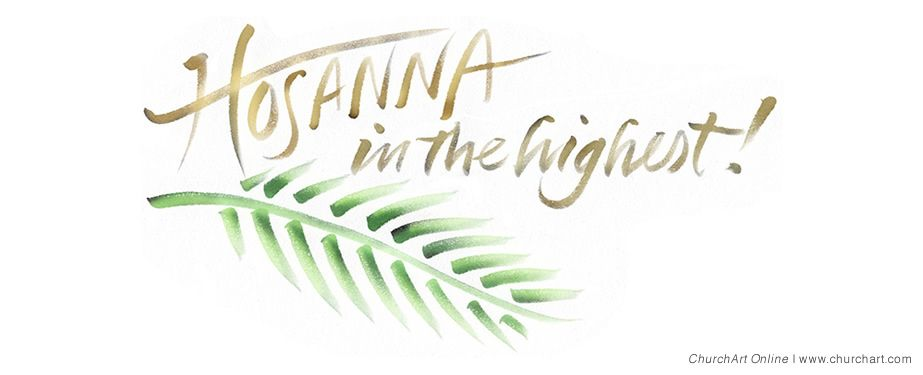 **Calendar ****Looking Ahead on the Calendar **Easter OfferingOur goal will be $5,000 for maintenance expenses for sanctuary heating, fellowship hall roof leakage, and Prayer Garden updating (area outside of Commons area). 10% of this offering will go to Miriam's House. Easter envelopes are provided in the pew racks. For the Grocery Cart: MarchPop-top cans of meats, soups, pasta dishes, and vegetables, body wash, and shampoo. Place donations in the grocery cart, located in the Commons.Cards for Homebound MembersPlease take a moment to sign the cards for our homebound members/friends that Erin has placed in the Commons.C hestnut Hill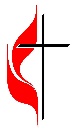  United Methodist ChurchMaking disciples of Jesus Christ 
for the transformation of the world.You are welcome at Chestnut Hill UMC. 
4660 Fort Avenue ~ Lynchburg, Virginia 24502Church: 434-239-8423 Minister’s Cell: 434-944-7723, Minister’s Email: awhite@ves.orgAssociate Minister’s Cell: 1-502-489-0200Associate Minister’s Email: healingsolutions12@gmail.comEmail: chestnuthillumc@comcast.net On the Web at chestnuthillumc.netFind us on Facebook: Chestnut Hill United Methodist ChurchSue Haupert-JohnsonSue Haupert-Johnson  Richmond Area Resident Bishop  Richmond Area Resident BishopDenise BatesDenise BatesMountain View District SuperintendentMountain View District SuperintendentAdam WhiteAdam WhiteMinisterMinisterErin LongErin LongAssociate MinisterAssociate MinisterMonica CampbellMonica CampbellAdministrative AssistantAdministrative AssistantHeather WilsonHeather WilsonDirector of Music MinistryDirector of Music MinistryJudy MartinJudy Martin Bookkeeper BookkeeperJudy RobertsonElizabeth NicholsJudy RobertsonElizabeth NicholsLay Leader        Missionary in Henry CountyLay Leader        Missionary in Henry CountyThursday, 3/2810:30 a.m.Merry Marthas Circle“Light” cleaning in the kitchen and other areas. Lunch at 12:00 noon at Charley's. 5:00 p.m.Maundy Thursday ServiceHoly CommunionFriday, 3/2910:00 a.m.HomeschoolSunday, 3/3110:00 a.m.ChoirMonday, 4/1Easter Monday ~Office ClosedThursday, 3/2810:30 a.m.Merry Marthas Circle“Light” cleaning in the kitchen and other areas. Lunch at 12:00 noon at Charley's. 5:00 p.m.Maundy Thursday ServiceHoly CommunionFriday, 3/2910:00 a.m.HomeschoolSunday, 3/3110:00 a.m.ChoirMonday, 4/1Easter Monday ~Office Closed